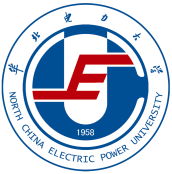 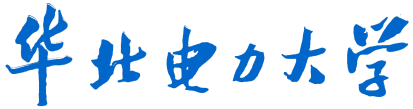 北京能源发展研究基地第四期建设发表英文论文汇编（2016年）北京能源发展研究基地二○一八年十二月2016年北京能源发展研究基地发表英文学术论文情况一览表序号作者论文题目刊物名称日期备注1赵新刚 等How to improve the market efficiency of carbon trading: A perspective of ChinaRenewable and Sustainable Energy Reviews2016/1/1SSCISCI2赵新刚  等Economic analysis of waste-to-energy industry in ChinaWaste Management2016/1/1SCI3郭晓鹏 等Nuclear power development in China after the restart of new nuclear construction and approval: A system dynamics analysisRenewable and Sustainable Energy Reviews2016/1/7SSCISCIESI高被引4董军等Value evaluation of integrated energy services based on Balanced ScorecardProceedings Of The 2016 International Conference On Humanities And Social Science2016/1/10ISSHP (CPCI-SSH)EI5罗国亮 等Wind curtailment of China's wind power operation: Evolution, causes and solutionsRenewable and Sustainable Energy Reviews2016/1/10SSCISCI6赵会茹 等Using GM (1,1) Optimized by MFO with Rolling Mechanism to Forecast the Electricity Consumption of Inner MongoliaApplied Sciences2016/1/15SCI7董军等Demand response in China: Regulation, pilot projects and recommendations - a reviewRenewable and Sustainable Energy Reviews2016/1/16SSCISCI8董军 等Research of Market Competitive Situation of Energy Service Industry under the Perspective of Value NetworkProceeding of 2nd Annual International Conference on Energy, Environmental & Sustainable Ecosystem Development2016/1/18EI9曾鸣 等Review of nuclear power development in China: Environment analysis, historical stages, development status, problems and countermeasuresRenewable and Sustainable Energy Reviews2016/1/30SSCISCI10曾鸣 等Decision-making model of generation technology under uncertainty based on real option theoryEnergy Conversion And Management2016/2/1SCI11赵会茹 等Performance Evaluation for Sustainability of Strong Smart Grid by Using Stochastic AHP and Fuzzy TOPSIS MethodsSustainability2016/2/2SSCISCI12刘宇肖宏伟 等Industrial Carbon Emissions of China’s Regions A Spatial Econometric AnalysisSustainability2016/2/29SSCISCI13曾鸣 等The power industry reform in China 2015: Policies, evaluations and solutionsRenewable and Sustainable Energy Reviews2016/3/1SSCISCI14赵新刚 等Technology, cost, a performance of waste-to-energy incineration industry in ChinaRenewable and Sustainable Energy Reviews2016/3/1SSCISCI15何永秀 等Business Impact and Policy on the Major Players in the Market of the Development of Distributed Energy in ChinaMathematical Problems in Engineering2016/3/1SCI16刘达 等Optimum Electric Boiler Capacity Configuration in a Regional Power Grid for a Wind Power Accommodation ScenarioEnergies2016/3/1SSCISCI17曾鸣 等Nuclear energy in the Post-Fukushima Era: Research on the developments of the Chinese and worldwide nuclear power industriesRenewable and Sustainable Energy Reviews2016/3/1SSCISCI18张素芳Analysis of DSPV (distributed solar PV) power policy in ChinaEnergy2016/3/4SCI19谭忠富 等Simulation study on optimizing neural network in short-term electric load predictionInternational Journal of Multimedia and Ubiquitous Engineering2016/3/9EI20宋晓华 等Exploration in the pathways and value of low-carbon electric power systems in BeijingWRE20152016/3/11EI21董军等Clean Distributed Generation in China: Policy Options and International ExperienceRenewable and Sustainable Energy Reviews2016/3/16SSCISCI22赵会茹 等The Impact of Financial Crisis on Electricity Demand: A Case Study of North ChinaEnergies2016/3/30SSCISCI23谭忠富 等Issues and solutions of China's generation resource utilization based on sustainable developmentJournal Of Modern Power2016/4/1SCI24何永秀 等A regulatory policy to promote renewable energy consumption in China: Review and future evolutionary pathRenewable Energy2016/4/1SCI25袁家海 等Energy Conservation and Emissions Reduction in China's Power Sector: Alternative Scenarios Up to 2020Energies2016/4/1SSCISCI26赵会茹 等Optimal Siting of Charging Stations for Electric Vehicles Based on Fuzzy Delphi and Hybrid Multi-Criteria Decision Making Approaches from an Extended Sustainability PerspectiveEnergies2016/4/1SSCISCI27张兴平 等A Benefit Analysis of Electric Vehicle Battery Swapping and Leasing Modes in ChinaEmerging Markets Finance and Trade2016/5/24SSCI28袁家海Sustainable Energy Policy in China: Economic Issues and Policy ChallengesEmerging Markets Finance and Trade2016/5/24SSCI29张兴平 等A CGE Analysis of the Impacts of a Carbon Tax on Provincial Economy in ChinaEmerging Markets Finance and Trade2016/5/24SSCI30谭忠富 等Focus on the Development of Natural Gas Hydrate in ChinaSustainability2016/5/28SSCISCI31张福伟 等Implications on Comparing Power Planning Characteristics in Foreign Countries and ChinaProceeding of 2nd International Symposium on Social Science2016/5/28EI32李彦斌 等The status quo review and suggested policies for shale gas development in ChinaRenewable and Sustainable Energy Reviews2016/6/1SSCISCI33袁家海 等Feed-In Tariff for Onshore Wind Power in ChinaEmerging Markets Finance and Trade2016/6/2SSCI34杨淑霞The relationship between green power tariff with Electric power demandBASIC & CLINICAL PHARMACOLOGY & TOXICOLOGY 2016/6/6SCI35董军等From Pilot to the National Emissions Trading Scheme in China: International Practice and Domestic ExperiencesSustainability2016/6/17SSCISCI36牛东晓 等China's Coal Industry: Status and OutlookPower2016/7/1SCI37赵会茹 等An optimized grey model for annual power load forecastingEnergy2016/7/15SCIESI高被引38曾鸣等Time to Catch the Sea Breeze? Offshore Wind Power Development in ChinaPower2016/8/1SCI39刘金朋 等Promotion Potentiality and Optimal Strategies Analysis of Provincial Energy Efficiency in ChinaSustainability2016/8/1SSCISCI40董军 等Current situation and problems of photovoltaic distributed generation investment in ChinaScholars Journal of Economics, Business and Management2016/8/15国外期刊41张素芳Innovative business models and financing mechanisms for distributed solar PV (DSPV) deployment in ChinaEnergy Policy2016/8/23SSCISCI42董军 等Research and Construction of Blending Teaching Mode in Electric Power Colleges under the Background of Energy RevolutionProceedings Of The 2016 International Conference On Humanities And Social Science2016/9/1ISSHP (CPCI-SSH)EI43王永利 等The Improvement of Education Management for "Power Load Forecasting Technology" CurriculumProceedings Of the 3rd International Conference On Applied Social Science Research2016/9/1ISSHP (CPCI-SSH)EI44袁家海Estimating the potentialNature Energy2016/9/1SCI45曾鸣 等Overall review of China's thermal power development with emphatic analysis on thermal powers' cost and benefitRenewable and Sustainable Energy Reviews2016/9/1SSCISCI46闫庆友 等Decomposition analysis of carbon dioxide emissions in China's regional thermal electricity generation, 2000-2020Energy2016/9/1SCI47罗国亮 等Financing risks involved in distributed PV power generation in China and analysis of countermeasuresRenewable and Sustainable Energy Reviews2016/9/1SSCISCI48檀勤良 等Analysis of Biomass Power Generation Based on the DEMATEL MethodJournal of Biobased Materials and Bioenergy2016/9/10SCI49牛东晓 等Study on prediction of transmission line icing thickness based on adaboost and LS-WSVMInternational Journal of Simulation: Systems, Science and Technology2016/9/30EI50牛东晓 等Power distribution grid investment decision making based on multi-objective flexible decision making model (MOFDMM)ICIC Express Letters, Part B: Applications2016/10/1EI51袁家海 等Coal power overcapacity and investment bubble in China during 2015-2020Energy Policy2016/10/1SSCISCI52赵新刚 等A multi-objective sustainable location model for biomass power plants: Case of ChinaEnergy2016/10/1SCI53张兴平 等A feedstock supply model integrating the official organization for China's biomass generation plantsEnergy Policy2016/10/10SSCISCI54张兴平 等Review of electric vehicle policies in China: Content summary and effect analysisRenewable and Sustainable Energy Reviews2016/10/10SSCISCI55赵会茹 等Economic Growth, Electricity Consumption, Labor Force and Capital Input: A More Comprehensive Analysis on North China Using Panel DataEnergies2016/10/29SSCISCI56袁家海 等The prospective of coal power in China: Will it reach a plateau in the coming decade?Energy Policy2016/11/1SSCISCI57李英等The Propulsion of China’s Electricity-sold Side Reform Matec Web of Conferences2016/11/4国外期刊58宋晓华 等The Optimization of Distributed Photovoltaic Comprehensive Efficiency Based on the Construction of Regional Integrated Energy Management System in ChinaSustainability2016/11/20SSCISCI59董军等System dynamics modeling of renewable power generation investment decisions under riskInternational Journal of Simulation: Systems, Science and Technology2016/12/1EI60曾鸣等Trans-regional electricity transmission in China: Status, issues and strategiesRenewable and Sustainable Energy Reviews2016/12/1SSCISCI61董军等Environmental Cost Analysis and Control of Coal-fired Generation Enterprises Based on System DynamicsJournal of Residuals Science & Technology2016/12/1国外期刊62赵洱岽 等Safety Evaluation of mining machinery and electrical system based on improved Analytic Hierarchy ProcessProceeding of 4th International Conference on Machinery, Materials and Information Technology Applications 2016/12/3ISSHP (CPCI-SSH)EI63李金超 等A Comparison of Electricity Generation System Sustainability among G20 CountriesSustainability2016/12/7SSCISCI64张兴平 等Pricing model for the charging of electric vehicles based on system dynamics in BeijingEnergy2016/12/24SCI